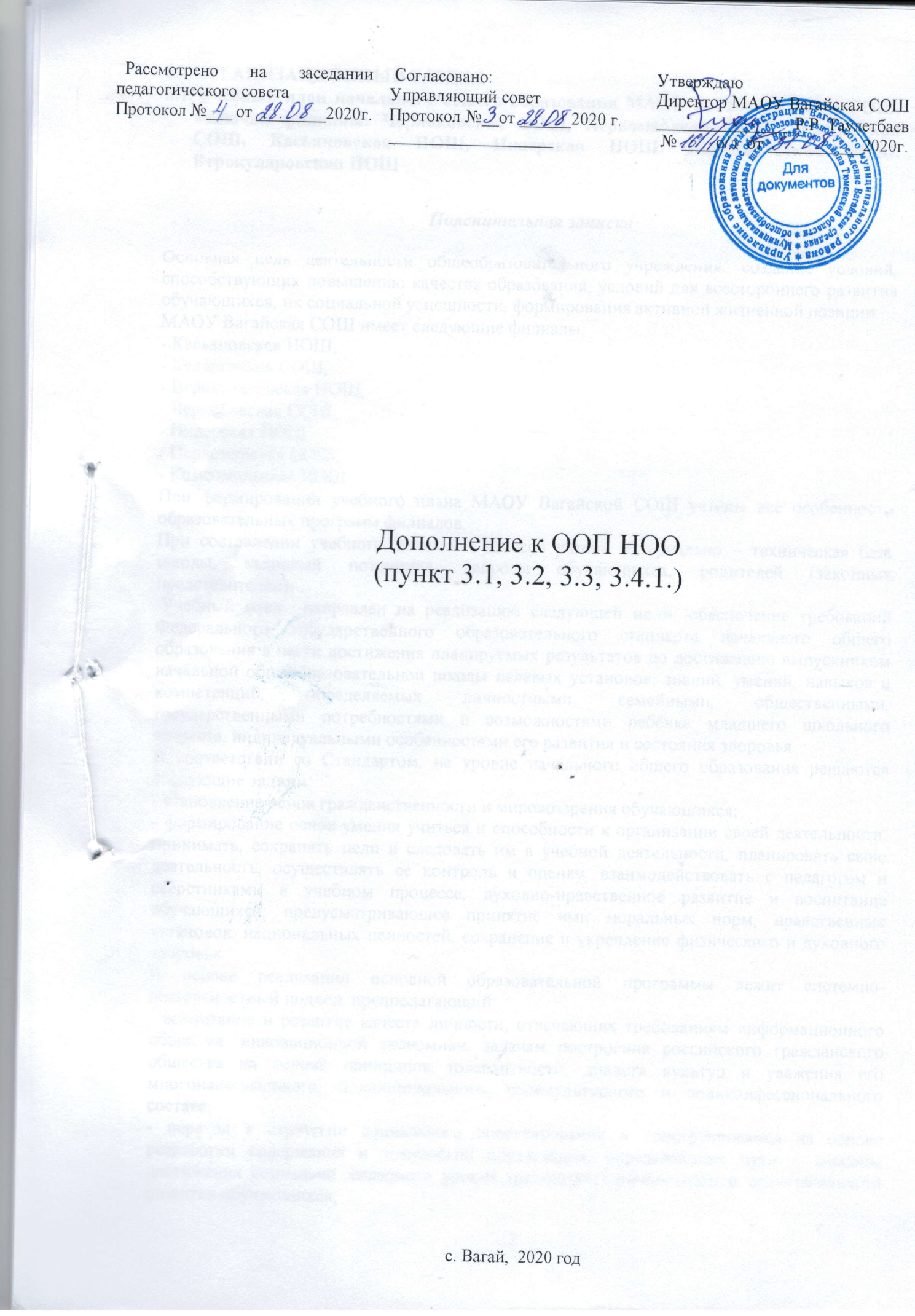 Организационный раздел Учебный план начального общего образования МАОУ Вагайская СОШ СОШ, включая филиалы: Черноковская СОШ, Первомайская СОШ, Куларовская СОШ, Касьяновская НОШ, Индерская НОШ, Комсомольская НОШ,   Втрокуларовская НОШПояснительная запискаОсновная цель деятельности общеобразовательного учреждения: создание условий, способствующих повышению качества образования, условий для всестороннего развития обучающихся, их социальной успешности, формирования активной жизненной позиции.МАОУ Вагайская СОШ имеет следующие филиалы:- Касьяновская НОШ;- Куларовская СОШ;- Втрокуларовская НОШ;- Черноковская СОШ;- Индерская НОШ;- Первомайская СОШ;- Комсомольская НОШ.При формировании учебного плана МАОУ Вагайской СОШ учтены все особенности образовательных программ филиалов. При составлении учебного плана 1-4 классов учтена материально – техническая база школы, кадровый потенциал, запросы обучающихся, родителей (законных представителей).  Учебный план  направлен на реализацию следующей цели: обеспечение требований Федерального государственного образовательного стандарта начального общего образования в части достижения планируемых результатов по достижению выпускником начальной общеобразовательной школы целевых установок, знаний, умений, навыков и компетенций, определяемых личностными, семейными, общественными, государственными потребностями и возможностями ребёнка младшего школьного возраста, индивидуальными особенностями его развития и состояния здоровья. В соответствии со Стандартом, на уровне начального общего образования решаются следующие задачи:- становление основ гражданственности и мировоззрения обучающихся;- формирование основ умения учиться и способности к организации своей деятельности: принимать, сохранять цели и следовать им в учебной деятельности, планировать свою деятельность, осуществлять ее контроль и оценку, взаимодействовать с педагогом и сверстниками в учебном процессе, духовно-нравственное развитие и воспитание обучающихся, предусматривающее принятие ими моральных норм, нравственных установок, национальных ценностей, сохранение и укрепление физического и духовного здоровья.В основе реализации основной образовательной программы лежит системно-деятельностный подход, предполагающий:- воспитание и развитие качеств личности, отвечающих требованиям информационного общества, инновационной экономики, задачам построения российского гражданского общества на основе принципов толерантности, диалога культур и уважения его многонационального, полилингвального, поликультурного и поликонфессионального состава;- переход к стратегии социального проектирования и конструирования на основе разработки содержания и технологий образования, определяющих пути и способы достижения социально желаемого уровня (результата) личностного и познавательного развития обучающихся;- ориентацию на достижение цели и основного результата образования — развитие личности обучающегося на основе освоения универсальных учебных действий, познания и освоения мира;- признание решающей роли содержания образования, способов организации образовательной деятельности и учебного сотрудничества в достижении целей личностного и социального развития обучающихся;- учёт индивидуальных возрастных, психологических и физиологических особенностей обучающихся, роли и значения видов деятельности и форм общения при определении образовательно-воспитательных целей и путей их достижения;- обеспечение преемственности дошкольного, начального общего, основного общего, среднего (полного) общего и профессионального образования;- разнообразие индивидуальных образовательных траекторий и индивидуального развития каждого обучающегося (включая одарённых детей и детей с ограниченными возможностями здоровья), обеспечивающих рост творческого потенциала, познавательных мотивов, обогащение форм учебного сотрудничества и расширение зоны ближайшего развития.Содержание основной образовательной программы начального общего образования формируется с учётом социокультурных особенностей и потребностей региона, в котором осуществляется образовательный процесс.В соответствии с ООП НОО учебный план образовательного учреждения, содержит две составляющие: урочную деятельность и внеурочную деятельность. Внеурочная деятельность организуется в таких формах, как экскурсии, кружки, секции, круглые столы, конференции, диспуты, школьные научные общества, олимпиады, соревнования, поисковые и научные исследования, общественно полезные практики и т. д.При этом формы, средства и методы обучения, духовно - нравственного развития и воспитания обучающихся, а также система оценок, формы, порядок и периодичность их промежуточной аттестации определяются уставом образовательного учреждения и соответствуют требованиям Закона Российской Федерации «Об образовании в Российской Федерации», Стандарта и положениям Концепции духовно-нравственного развития и воспитания личности гражданина России.Для развития потенциала обучающихся, прежде всего одарённых детей и детей с ограниченными возможностями здоровья, разрабатывается с участием самих обучающихся и их родителей (законных представителей) индивидуальные учебные планы, реализация которых сопровождается поддержкой учителей образовательного учреждения.Учебная нагрузка и режим занятий обучающихся определяются в соответствии с действующими санитарными нормами.Разработанная школой ООП НОО предусматривает:достижение планируемых результатов освоения основной образовательной программы начального общего образования всеми обучающимися, в том числе детьми с ограниченными возможностями здоровья;выявление и развитие способностей обучающихся, в том числе одарённых детей, через систему клубов, секций, студий и кружков, организацию общественно полезной деятельности, в том числе социальной практики, с использованием возможностейобразовательных учреждений дополнительного образования детей;организацию интеллектуальных и творческих соревнований, научно-технического творчества и проектно-исследовательской деятельности;участие обучающихся, их родителей (законных представителей), педагогических работников и общественности в проектировании и развитии внутришкольной социальной среды;использование в образовательном процессе современных образовательных технологий деятельностного типа;возможность эффективной самостоятельной работы обучающихся при поддержке учителей и других педагогических работников;включение обучающихся в процессы познания и преобразования внешкольной социальной среды для приобретения опыта реального управления и действия.        Учебный план начального общего образования ориентирован на 4-летний нормативный срок освоения образовательных программ начального общего образования и разработан с учетом штатного режима работы по ФГОС НОО. Учебный план определяет перечень, трудоемкость, последовательность и распределение по периодам обучения учебных предметов, состав и структуру обязательных предметных областей по классам, является частью Основной образовательной программы начального общего образования, которая включает в себя учебный план и план внеурочной деятельности.Реализация учебного плана на уровне начального общего образования направлена на формирование базовых основ и фундамента всего последующего обучения, в том числе:учебной деятельности как системы учебных и познавательных мотивов, умения принимать, сохранять, реализовывать учебные цели, умения планировать, контролировать и оценивать учебные действия и их результат;универсальных учебных действий;познавательной мотивации и интересов обучающихся, их готовности и способности к сотрудничеству и совместной деятельности ученика с учителем и одноклассниками, основы нравственного поведения, определяющего отношения личности с обществом и окружающими людьми.Обязательная часть учебного плана отражает содержание образования, которое обеспечивает решение важнейших целей современного начального образования:- формирование гражданской идентичности;
- приобщение к общекультурным и национальным ценностям, информационным технологиям;
- формирование готовности к продолжению образования на последующих уровнях основного общего образования;
- формирование здорового образа жизни, элементарных правил поведения в экстремальных ситуациях;
- личностное развитие обучающегося в соответствии с его индивидуальностью.Обязательная часть Учебного плана в 1-х классах представляет собой 21 час аудиторной нагрузки при пятидневной учебной неделе и включает в себя 8 учебных предметов. Обязательная часть Учебного плана во 2-4 классах представляет собой 23 часа аудиторной нагрузки при пятидневной учебной неделе и включает в себя во 2-3 классах 9 учебных предметов, в 4-х классах -10 учебных предметов. Объем нагрузки в 1 классе в течение дня составляет 4 урока и один день - 5 уроков за счет урока физической культуры. Объем максимально допустимой недельной нагрузки во 2-4 классах составляет 23 часа. Объем нагрузки в течение дня составляет 4 уроков и два дня - 5 уроков за счет урока физической культуры. Во 2-ых классах отметочное обучение начинается со II полугодия.  Расписание составляется отдельно для обязательных предметов и внеурочной деятельности, частично нелинейное расписание. Перерыв между уроками и внеурочной деятельностью составляет 40 минут и проводится в виде динамических пауз. План внеурочной деятельности включает в себя игровые программы, занятия секций, кружков, клубов, студий, факультативов, экскурсии и др.  В соответствии с приказом Минобрнауки от 28декабря 2018г. № 345 (ред. от 08.05.2019) изучение учебных предметов в 1-4 классах организуется с использованием учебников, входящих в федеральный перечень и допущенных к использованию в основной начальной школе:Организация учебно-воспитательного процесса обучающихся представлена следующими учебно-методическими комплектами:Данные Программы начального образования определяют содержательные линии индивидуального развития младшего школьника, которые нашли отражение в Основной образовательной программе начального общего образования (ООП НОО, целевой раздел) и рабочих программах каждого учебного предмета.Основные задачи реализации содержания программ предметов учебного плана:- изучение предмета «Русский язык» направлено на формирование первоначальных представлений о единстве и многообразии языкового и культурного пространства России, о языке как основе национального самосознания; на развитие диалогической и монологической устной и письменной речи, коммуникативных умений, нравственных и эстетических чувств, способностей к творческой деятельности;- изучение предмета «Литературное чтение» направлено на понимание литературы как явления национальной и мировой культуры, средства сохранения и передачи нравственных ценностей и традиций; на осознание значимости чтения для личного развития; формирование представлений о мире, российской истории и культуре, первоначальных этических представлений, понятий о добре и зле, нравственности;- изучение предмета «Иностранный язык» (английский) направлено на приобретение начальных навыков общения в устной и письменной форме с носителями иностранного языка на основе своих речевых возможностей и потребностей, на формирование толерантности к носителям другого языка;- изучение предмета «Математика» направлено на использование начальных математических знаний для описания и объяснения окружающих предметов, процессов, явлений, а также оценки их количественных и пространственных отношений;  овладение основами логического и алгоритмического мышления, пространственного воображения и математической речи, измерения, пересчёта, прикидки и оценки, наглядного представления данных и процессов, записи и выполнения алгоритмов; приобретение начального опыта применения математических знаний для решения учебно-познавательных и учебно-практических практик; умение выполнять устно и посменно арифметические действия с числами и числовыми выражениями, решать текстовые задачи, умение действовать в соответствии с алгоритмом и строить простейшие алгоритмы, исследовать, распознавать и изображать геометрические фигуры, работать с таблицами, схемами, графиками и диаграммами, цепочками, совокупностями, представлять, анализировать и интерпретировать данные; приобретение первоначальных представление о компьютерной грамотности;- изучение интегрированного предмета «Окружающий мир» направлено на формирование уважительного отношения к семье, России, истории, культуре, природе нашей страны, ее современной жизни; на осознание ценности, целостности и многообразия окружающего мира, своего места в нем, на формирование модели безопасного поведения в условиях повседневной жизни и в различных ситуациях и на формирование психологической культуры и компетенции для обеспечения эффективного и безопасного взаимодействия в социуме и, прежде всего, знаний правил дорожного движения;- изучение предмета «Основы мировых религиозных культур и светской этики» направлено на воспитание способности к духовному развитию, нравственному самосовершенствованию; на формирование первоначальных представлений о светской этике, об отечественных традиционных религиях, их роли в культуре, истории и современности России;- изучение предметов области «Искусство» (музыка и изобразительное искусство) направлено на развитие способности к эмоционально-ценностному восприятию произведений изобразительного и музыкального искусства, выражению в творческих работах своего отношения к окружающему миру;- изучение предмета «Технология» направлено на получение первоначальных представлений о созидательном и нравственном значении труда в жизни человека и общества;  о мире профессий и важности правильного выбора профессии; усвоение первоначальных представлений о материальной культуре как продукте предметно-преобразующей деятельности человека; приобретение навыков самообслуживания; овладение технологическими приемами ручной обработки материалов;, усвоение правил  техники безопасности; использование приобретенных знаний и умений для творческого решения несложных конструкторских, художественно-конструкторских (дизайнерских), технологических и организационных задач; приобретение первоначальных навыков совместной продуктивной деятельности, сотрудничества, взаимопомощи, планирования и организации; приобретение первоначальных знаний о правилах создания предметной и информационной среды и умений применять их для выполнения учебно-познавательных и проектных художественно-эстетических задач; - изучение предмета «Физическая культура» направлено на формирование первоначальных представлений о значении физической культуры для укрепления здоровья человека (физического, социального и психологического), о позитивном влиянии на развитие человека; (физическое, интеллектуальное, эмоциональное, социальное), о физической культуре и здоровье как фактора успешной учебы и социализации овладение умениями организовать здорровьесберегающую жизнедеятельность (режим дня, утренняя зарядка, оздоровительные мероприятия, подвижные игры и т.д.); формирование навыка систематического наблюдения за своим физическим состоянием, величиной физических нагрузок, данных мониторинга здоровья (рост, масса тела и др.), показателей развития основных физических качеств (силы, быстроты, выносливости, координации, гибкости), в том числе подготовка к выполнению нормативов Всероссийского физкультурно-спортивного комплекса «Готов к труду и обороне» (ГТО),Плановое количество обязательных учебных занятий за 4 учебных года составляет 3039 часов, общее количество учебных занятий может составлять не более 3345 часов (включая часть, формируемую участниками образовательного процесса), что соответствует требованиям ФГОС. Перечень предметных областей, учебных предметов, недельный и годовой учебный план представлен в таблице:   Учебный план начального общего образованияВ связи с отсутствием потребности в изучении родного языка из числа языков народов РФ, изучение этих предметов осуществляется в рамках реализации интегрированной программы по учебным предметам, входящим в предметную область «Русский язык и литературное чтение» соответственно, так как они дают возможность получения образования на родном языке и изучение русского языка как родного языка.  В соответствии с распоряжением Правительства РФ (в редакции от 28.01.2012 №84-р), приказами Минобрнауки РФ ((в редакции от 31.01.2012 №69, 01.02.2012 №74), письмом Минобрнауки РФ (в редакции от 24.10.2011 №МД-1427/03) в 4-х классах ведется комплексный учебный предмет «Основы религиозных культур и светской этики» в объеме 1 час/нед. Комплексный курс является светским. Сведения об истоках традиций и культуры не рассматриваются как конкуренты научных знаний и результатов научных исследований. Преподавание данного модуля организуется на основании и анкетирования письменных заявлений родителей (законных представителей), протоколов родительских собраний 3-х классов.   Количество учащихся – 125 человек. Данный курс реализуется по программе «Основы религиозных культур и светской этике» А.Я.  Данилюк издательство «Просвещения».Оценка достижений планируемых результатов освоения курса ОРКСЭ предусматривает зачетную систему, создание творческих проектов.● преподавание курса ОРКиСЭ реализуется через выбор учебных модулей: Особенности организации обучения на уровне начального общего образования:● Вопросы, связанные с приобретением обучающимися первоначальных представлений окомпьютерной грамотности, отнесены к предмету «Математика», поэтому учебный курс«Информатика» в начальной школе изучается во 2–4 классах в качестве учебного модуляв предмете «Математика» в объёме 12 часов.●учебный предмет «Иностранный язык: английский язык изучается со второго класса (2 часа в неделю). Предложенный объем учебного времени достаточен для освоения иностранного языка на функциональном уровне.Национально - региональные особенности в преподавании тем краеведческой направленности изучаются в предметах: окружающий мир: 1-4 классы -10 часов; ИЗО – 1-4 классы -5 часов; ОРКСЭ - 4 класс – 5 часов.●с 1-го класса   выделяется 3 часа в неделю на преподавание предмета «Физическая культура» по комплексной программе физического воспитания учащихся 1-11 кл.: авторы В.И. Лях, А. А. Зданевич М.: «Просвещение» 2008г.   При формировании учебного плана на 2020-2021 учебный год предусмотрено обеспечение одного из основных направлений политики в сфере образования - реализация интегрированных форм образования. Учитель самостоятельно планирует проведение интегрированных уроков, указывая специфику урока в рабочей программе (1-2 часа в четверть) Для проведения интегрированных уроков рекомендовано сочетание предметов:Русский язык – математика.Литературное чтение – математика.
Литературное чтение – русский язык.
Литературное чтение – музыка – изобразительное искусство.
Математика – технология
Окружающий мир – музыка – изобразительное искусство – технология.Режим обучения и нагрузка обучающихсяУчебный год начинается 2 сентября и делится на четверти (I-IV классы), являющиеся периодами, по итогам которых в II-IV классах выставляются отметки за текущее освоение образовательных программ. Количество часов, отведенных на освоение обучающимися учебного плана общеобразовательного учреждения, состоящего из обязательной части и части, формируемой участниками образовательного процесса, не превышает величину недельной образовательной нагрузки.                                                                                                                                                                                                                                                                                                                                                                                                                                                                                                                                                                                                                                                                                                                                           Максимальная аудиторная нагрузка обучающихся соответствует нормативным требованиям СанПиН 2.4.2.2821-10 «Санитарно-эпидемиологические требования условиям и организации обучения в общеобразовательных учреждениях» и составляет:Продолжительность учебной недели: 5 дней.Продолжительность учебного года:I класс - 33 учебные недели;II-IV классы - 34 учебных недель;В процессе освоения общеобразовательных программ учащимся предоставляются каникулы. Продолжительность каникул в течение учебного года составляет не менее 30 календарных дней, летом - не менее 8 недель. Для обучающихся в 1 классе устанавливаются в течение года дополнительные недельные каникулы.В течение всего адаптационного периода проводится 3 урока в классно-урочной системе (три урока, динамическая пауза или одно нетрадиционное занятие, оно заполняется целевыми прогулками, экскурсиями, физкультурными занятиями, развивающими играми) согласно Письму МО РФ от 20.04.2001 № 408/13-13 «О рекомендациях по организации обучения первоклассников в адаптационный период». Это означает, что первоклассники вовремя 4-ого урока не располагаются за партами, а участвуют в играх, театрализациях, экскурсиях, целевых прогулках, изучая при этом учебный материал, собирая природный материал для дальнейших занятий и т.д.Часть учебного плана, формируемая участниками образовательных отношений, обеспечивает реализацию индивидуальных потребностей учащихся, и запросов их родителей (законных представителей), образовательной организации, учредителя образовательной организации.Промежуточная аттестацияПромежуточная аттестация учащихся 2-4 классов осуществляется по 5-балльной системе. По окончании каждой четверти проводятся контрольные работы по русскому языку, математике, в соответствии с рабочей программой, за полугодие контрольная работа проводится по окружающему миру и контроль уровня формирования смыслового чтения. В 4–ых классах в рамках региональной оценки качества образования проводятся итоговые всероссийские проверочные работы (по графику). В 1-ых классах проводится стартовая диагностика (2-ая неделя сентября), промежуточная диагностика предметных умений (декабрь, март, май).  Итоговые работы в 1–4 классах проводятся по всем предметам учебного плана по окончании изучения курса. Формы проведения итоговой работы определяет учитель. Сроки и формы проведения итоговых работ отражаются в рабочих программах по учебным предметам. Промежуточная аттестация обучающихся в переводных классах проводится ежегодно в конце учебного года, начиная с 2-го класса.  К промежуточной аттестации допускаются все учащиеся (2-4 классы) независимо от текущей успеваемости. Итоговая промежуточная аттестация проводится по всем учебным предметам в конце учебного года. Формами проведения годовой промежуточной аттестации являются: тестирование, итоговая контрольная работа, диктант с грамматическим заданием.Промежуточная аттестация в 2020-2021 уч.г. проводится во 2- 4-х классах с 13 по 26 мая  2021 года без прекращения образовательной деятельности по предметам учебного плана. В соответствии с частью 17 статьи 108 Федерального закона «Об образовании в Российской Федерации» (Федеральный закон от 08.06.2020 № 164-ФЗ «О внесении изменений в статьи 71.1 и 108 Федерального закона "Об образовании в Российской Федерации"») промежуточная аттестация может быть проведена с применением электронного обучения.По всем остальным предметам учебного плана промежуточная аттестация проводится на основании годовых отметок. Внеурочная деятельностьПлан внеурочной деятельности для обучающихся начального общего образования обеспечивает учет индивидуальных особенностей и потребностей, обучающихся через организацию внеурочной деятельности. Внеурочная деятельность организуется по направлениям развития личности: духовно-нравственное, спортивно-оздоровительное, социальное, общеинтеллектуальное, общекультурное); определяет структуру, формы организации, недельный объем внеурочной деятельности. Выбор программ внеурочной деятельности сформирован с учетом пожеланий обучающихся и социальных запросов родителей (законных представителей), возможностей МАОУ Вагайская СОШ и отражен в протоколах родительских собраний и заявлениях родителей. Программы внеурочной деятельности способствуют закреплению и практическому использованию содержания программ учебных предметов и направлены на научно-познавательную, проектную, исследовательскую деятельность, художественно-эстетическое развитие и творческое развитие, патриотическое и духовно-нравственное воспитание. Предусмотрено освобождение от занятий внеурочной деятельностью в школе обучающихся, которые посещают учреждения дополнительного образования (музыкальные, спортивные). План внеурочной деятельности определяет аудиторную и внеаудиторную недельную нагрузку (не менее 3,5 часов аудиторных занятий и 2,5 внеаудиторных в 1 классах, не менее 4,5 часов аудиторных занятий и 2,5 часа внеаудиторный часа во 2 в классах, не менее 4,5 часов аудиторных и 3 часов внеаудиторных занятий в 3-4 классах). Местом проведения внеаудиторных занятий могут быть спортивные залы, спортивные площадки, клубные помещения, библиотека, музеи, театры, поездки в другие города. Формы организации внеурочной деятельности: кружки, студии, секции, экскурсии, походы, репетиции, концерты, театральные представления, интеллектуальные турниры, олимпиады, исследовательская деятельность, проекты. Учет занятости обучающихся внеурочной деятельностью осуществляется классным руководителем в журнале учета внеурочной деятельности.  В МАОУ Вагайская СОШ выбрана оптимизационная модель внеурочной деятельности. Данная модель предполагает, что в ее реализации принимают участие все педагогические работники (учителя, социальный педагог, педагог-психолог, учитель-логопед, педагоги-организаторы), привлекаются учреждения культуры села Вагай. Координирующую роль выполняет классный руководитель в соответствии со своими должностной инструкцией, реализуемыми функциями и задачами:- взаимодействует с педагогическими работниками МАОУ Вагайская СОШ;- организует в классе образовательный процесс, оптимальный для развития положительного потенциала личности обучающихся в рамках деятельности общешкольного коллектива;- организует систему отношений через разнообразные формы воспитывающей деятельности коллектива класса, в том числе через органы самоуправления;- организует социально - значимую, творческую деятельность обучающихся. Преимущества оптимизационной модели состоят в создании единого образовательного пространства в школе, содержательном и организационном единстве всех структурных подразделений.План внеурочной деятельности в 1 – 4 классах МАОУ Вагайская СОШ2020-2021уч.г.Программы внеурочной деятельностиСпортивно - оздоровительное, ссоциальное, духовно - нравственное направления реализуются через воспитательную работу классного руководителя, программу воспитательной работы школы и через программы дополнительного образования, реализуемые вне школы.План внеурочной деятельности в 1 – 4 классах МАОУ Вагайская СОШ2020-2021 уч.г.План внеурочной внеаудиторной деятельности 1-4 классах на 2020-2021 уч. год.Филиал Касьяновская начальная школаПрограммы внеурочной деятельностиПлан внеурочной внеаудиторной деятельностиСпортивно - оздоровительное, общекультурное, духовно - нравственное направления реализуются через воспитательную работу классного руководителя, программу воспитательной работы школы и через программы дополнительного образования, реализуемые вне школы.План внеурочной деятельностиМАОУ Вагайская СОШ    филиал Куларовская СОШ 2020-2021 уч.г.Внеурочная деятельность 1-4 классПрограммы внеурочной деятельностиСтруктурное подразделение Второкуларовская НШПрограммы внеурочной деятельностиПлан внеурочной внеаудиторной деятельностиДуховно – нравственное, общеинтеллектуальное, социальное направления реализуются через воспитательную работу классного руководителя, программу воспитательной работы школы и через программы дополнительного образования, реализуемые вне школы.План внеурочной деятельностиМАОУ Вагайская СОШ филиал Первомайская СОШ 2020-2021 учебный год Планирование внеурочной деятельности в 1-4 классах ФГОС вПервомайской СОШ на 2020-2021 учебный годПрограммы внеурочной деятельностиСтруктурное подразделение Комсомольская НШПрограммы внеурочной деятельностиПлан внеурочной внеаудиторной деятельностиСпортивно - оздоровительное, социальное, общекультурное, духовно - нравственное направления реализуются через воспитательную работу классного руководителя, программу воспитательной работы школы и через программы дополнительного образования, реализуемые вне школы.План внеурочной деятельности в классах ФГОС на 2020-2021 учебный годЧерноковская СОШ филиал МАОУ Вагайская СОШПрограммы внеурочной деятельностиПлан внеурочной внеаудиторной деятельностиСоциальное направление реализуются через воспитательную работу классного руководителя, программу воспитательной работы школы и через программы дополнительного образования, реализуемые вне школы. Календарный учебный график  1. Календарные периоды учебного года1.1. Дата начала учебного года:  1 сентября 2020 года.1.2. Дата окончания учебного года (1–8, 10-е классы): 28 мая 2021 года.1.3. Дата окончания учебного года (9, 11-й класс): 21 мая 2021 года.1.4. Продолжительность учебного года:- 1-е классы – 33 недели;– 2–11-е классы – 34 недели;2. Периоды образовательной деятельности2.1. Продолжительность учебных периодов2.2. Продолжительность каникул, праздничных и выходных дней1-11-е классыПродолжительность каникул в течение учебного года составляет не менее 30 календарных дней. Для обучающихся 1-х классов устанавливаются дополнительные недельные каникулы с 22 по 26 февраля 2021г.3. Организация промежуточной аттестацииПромежуточная аттестация проводится во 2- 10-х классах с 13 по 26 мая  2021 года без прекращения образовательной деятельности по предметам учебного плана. В соответствии с частью 17 статьи 108 Федерального закона «Об образовании в Российской Федерации» (Федеральный закон от 08.06.2020 № 164-ФЗ «О внесении изменений в статьи 71.1 и 108 Федерального закона "Об образовании в Российской Федерации"») промежуточная аттестация может быть проведена с применением электронного обучения.4. Обучение с 1 – 11 классы проводится в одну смену.5.  Длительность урока 45 минут, в 1-х классах в 1 и 2 четверти – 35 минут (в 1-й четверти с динамическим часом), в 3 и 4 четверти – 40 минут.3.4.1. Описание кадровых условий реализации основной образовательной программы начального общего образования.Вагайская сош     Касьяновская ношКуларовская  сошВторокуларовская ношПервомайская сошКомсомольская ношЧерноковская сошИндерская ношПрограмма начального образования2 а,г, 3 в,г, 4 а,в,г,д классы«Перспективная начальная школа», 1-е классы, 2 б,в, 3а, б, 4 б  классы «Школа России»1,2 классы «Школа России»,3,4 класс«Перспективная начальная школа»1 класс «Школа России», 2-4 «Начальная школа 21 век»1 класс «Школа России», 2-4 «Начальная школа 21 век»1 класс «Школа России», 2-4 классы «Перспективная начальная школа»1 класс «Школа России», 2-4 классы «Перспективная начальная школа»1 класс «Школа России», 2-4 «Начальная школа 21 век»1 класс «Школа России», 2-4 «Начальная школа 21 век»Предметные областиПредметы/классы1 класс1 класс1 класс2 класс2 класс2 класс3 класс3 класс3 класс4 класс4 классОбязательная частьОбязательная частьОбязательная частьОбязательная частьОбязательная частьОбязательная частьОбязательная частьОбязательная частьОбязательная частьОбязательная частьОбязательная частьОбязательная частьОбязательная частьКол-во часовнеделя годнеделя неделя годнеделя неделя годнеделя неделя годРусский язык и литературное чтениерусский язык4132441364413644136Русский язык и литературное чтениелитературное чтение4132441364413633102Русский язык и литературное чтениеРодной язык00000000000Иностранный языкиностранный язык--226822682268Математика    и информатикаматематика4132441364413644136Обществознание и естествознаниеокружающий мир266226822682268Основы религиозных культур и светской этикиОсновы религиозных культур и светской этики--------1134Искусствомузыка133113411341134Искусствоизобразительное искусство133113411341134Технологиятехнология133113411341134Физическая культура и ОБЖфизическая культура399331023310233102Итого:20660222274822227482222748Часть, формируемая участниками образовательных отношенийРусский язык133113411341134Итого:21693232378223237822323782Вагайская сошКасьяновская ношКуларовская сошВторокуларовская ношПервомайская сошКомсомольская нош.Черноковская сошИндерская нош«Основы православной культуры» - 47 человека, «Основы мировых религий» -  29 человек, «Основы светской этики»-  - 50 человек. Родительское собрание 3-х классов  ч 28.04-15.05. 2020 года"Основы мировых религиозных культур – 9 человек. Родительское собрание 3-х классов  от 22 марта 2020 года"Основы мировых религиозных культур – 4 учащихся Родительское собрание 3-х классов  от 6 марта 2020 года"Основы мировых религиозных культур – 2 учащихся Родительское собрание 3-х классов  от 6 марта 2020 года«Основы мировых религиозных культур»3 человек.   Родительское собрание 3-х классов  от 25 мая 2020 года«Основы мировых религиозных культур» 2 чел.   Родительское собрание 3-х классов  от 25 мая 2020 года«Основы православной культуры» 16 человек Родительское собрание от 15 мая 2020 года Основы исламской культуры»- 3 человекаРодительское собрание от 15 май2020 годаклассыIIIIIIIVМаксимальная нагрузка, часов (5-дневная учебная неделя)21232323предметклассформаРусский язык2Диктант с грамматическим заданиемЛитературное чтение2Итоговое тестирование Математика 2Итоговая контрольная работаОкружающий мир2Итоговое тестированиеРусский язык3Диктант с грамматическим заданиемЛитературное чтение3Итоговое тестированиеМатематика 3Итоговая контрольная работаОкружающий мир3Итоговое тестированиеРусский язык4 Диктант с грамматическим заданиемМатематика 4Контрольная работа Литературное чтение4Итоговое тестированиеИностранный язык4Контрольная работанаправлениеПрограммаКол – во часовРуководительРуководительРуководитель1 классСпортивно-оздоровительноеЕжедневная зарядка, физкультминутки на уроках. Спортивные праздники и соревнования. ГТО.Классные руководители, учителя предметники, учителя физической культуры.Классные руководители, учителя предметники, учителя физической культуры.Духовно-нравственноеЧасы общенияКлассные  руководителиКлассные  руководителиОбщеинтеллектуальное «Умники и умницы» 33 ч33 чКонева И.А.Ваулина О.А.Мурзина Н.Н.Единач О.Н.Конева И.А.Ваулина О.А.Мурзина Н.Н.Единач О.Н.СоциальноеОбщекультурноеИЗОстудия «Шедевр»
«Ателье мод Барби»33ч33ч33ч33чГарипова Т.В. Таскаева В.П.Гарипова Т.В. Таскаева В.П.2 класс2 класс2 класс2 класс2 класс2 классСпортивно-оздоровительноеЕжедневная зарядка, физкультминутки на уроках.   Спортивные праздники и соревнования. ГТО.Классные руководители, учителя предметники, учителя физической культуры.Духовно-нравственноеЧасы общенияКлассные  руководителиОбщеинтеллектуальное «Умники и умницы» «Острый язычок»34ч34ч34ч34чПономарёва И.В.  Арканова С.В.Горбаченко Л.А. Тунгулина В.С.Марганова А.Р., логопедСоциальное«Мир профессий»«Умка»34ч34ч34ч34чТунгулина В.С.Доброхотова С.Н.Общекультурное«Волшебная кисточка»«Ателье мод Барби»34ч34ч34ч34чАрканова В.В.Таскаева В.П.3 класс3 класс3 класс3 класс3 класс3 классСпортивно-оздоровительноеЕжедневная зарядка, физкультминутки на уроках.Спортивные праздники и соревнования. ГТО.«Шахматы»«Здоровичок»34ч34ч34ч34чКлассные руководители, учителя предметники, учителя физической культуры.Рыбьякова А.Ю.Арканова С.В.Духовно-нравственноеЧасы общенияКлассные руководителиОбщеинтеллектуальное«Умники и умницы»«Информатика»«Робототехника»34ч34ч34ч34ч34ч34чРыбьякова А.Ю., Тимашкова О.С.,Саитова Т.Н., Зятькова Н.П.Антипина Н.О.Конева И.А.Социальное«ЮИД» «Здоровое питание от А до Я»34ч34ч34ч34чПономарёва И.В.Анохина В.А.Общекультурное «Творческая мастерская» «Город мастеров»«Мягкая игрушка»34ч34ч34 ч34ч34ч34 чТимашкова О.С.Зятькова Н.П.Таскаева В.П.    4 класс    4 класс    4 класс    4 класс    4 класс    4 классСпортивно-оздоровительноеЕжедневная зарядка, физкультминутки на уроках.Спортивные праздники и соревнования. ГТО.«Шахматы»«Здоровичок»34ч34ч34ч34чКлассные руководители, учителя предметники, учителя физической культуры.Рыбьякова А.Ю.Арканова С.В.Духовно-нравственноеЧасы общенияКлассные руководителиОбщеинтеллектуальное «Умники и умницы»«Математика и конструирование»«Учи. ру» «Юные исследователи»34ч34ч34ч34ч34ч34ч34ч34чЧучерилова Л.В.Мухина Е.В. Шевелёва О.А.Геркул Т.М.Анохина В.А.Анохина В.А.Социальное«Ракурс» школьное медиаТимуровское движение«ЮИД»34ч34ч34ч34ч34ч34чМухина Е.В.Конева И.А.Пономарева И.В.Общекультурное«Мастерская фантазёров»Театральный кружок«Мягкая игрушка»34ч34ч34ч34ч34ч34чЧучерилова Л.В.Шевелёва О.А.Таскаева В.П.КлассыКлассыАудиторнаяАудиторнаяАудиторнаяАудиторнаяВнеаудиторная нагрузкаВнеаудиторная нагрузкаВнеаудиторная нагрузкаВнеаудиторная нагрузкаВнеаудиторная нагрузкаНаправления1 кл.2 кл.3 кл.4 кл4 кл1 кл.2 кл.3 кл.4 клНаправленияДуховно-нравственное0,50,50,50,50,50,50,50,50,5НаправленияСоциальное  (проекты)--0,50,50,50,250,250,50,5НаправленияОбщеинтеллектуальное0,50,50,50,50,50,50,50,50,5НаправленияОбщекультурное111110,50,50,50,5НаправленияСпортивно-оздоровительное111111111НаправленияВсего:333,53,53,52,752,7533направленияСостав и структура направлений внеурочной деятельностиФорма организации внеурочной деятельностиОбъем внеаудиторной внеурочной деятельности , часов в годОбъем внеаудиторной внеурочной деятельности , часов в годОбъем внеаудиторной внеурочной деятельности , часов в годОбъем внеаудиторной внеурочной деятельности , часов в годОбъем внеаудиторной внеурочной деятельности , часов в годнаправленияСостав и структура направлений внеурочной деятельностиФорма организации внеурочной деятельности1 кл.1 кл.2 кл.3 кл.4 кл.Спортивно-оздоровительное Спортивные соревнования: «Осенний кросс»,  «Зарница», «Веселые старты», «Областная зарядка»,  «День Здоровья»,   «Весёлые старты», «Папа,  мама, я – спортивная семья», Спортивный праздник (итоговый). Спортивные соревнования: «Осенний кросс»,  «Зарница», «Веселые старты», «Областная зарядка»,  «День Здоровья»,   «Весёлые старты», «Папа,  мама, я – спортивная семья», Спортивный праздник (итоговый).7,57,57,588Духовно-нравственноеЧасы общенияЧасы общения-----ОбщеинтеллектуальноеПроектные работы по выбору учащихся.Предметные недели (русский язык и литература, математика, окружающий мир и т.д.) Предметные и игровые  олимпиадыПроектные работы по выбору учащихся.Предметные недели (русский язык и литература, математика, окружающий мир и т.д.) Предметные и игровые  олимпиады55566СоциальноеСамоуправление в классе, Акции, флэш-мобы, поздравление ветеранов, изготовление открыток. Самоуправление в классе, Акции, флэш-мобы, поздравление ветеранов, изготовление открыток. ---53ОбщекультурноеПраздники в классном и школьном коллективе. Торжественные линейки, творческие конкурсы, выставки, презентации. Экскурсии, коллективные творческие дела, посещение театров, музеев,  кинотеатров.Праздники в классном и школьном коллективе. Торжественные линейки, творческие конкурсы, выставки, презентации. Экскурсии, коллективные творческие дела, посещение театров, музеев,  кинотеатров.1010101414ОбщекультурноеКружки по выбору на базе Дворца культуры.Кружки по выбору на базе Дворца культуры.3434343434ОбщекультурноеМероприятия ЦБС и дворца культуры.Мероприятия ЦБС и дворца культуры.33355Всего по классу за годВсего по классу за годВсего по классу за годВсего по классу за год93,593,5102102Аудиторная нагрузкаАудиторная нагрузкаАудиторная нагрузкаАудиторная нагрузкаВнеаудиторная нагрузкаВнеаудиторная нагрузкаВнеаудиторная нагрузкаВнеаудиторная нагрузкаклассы1класс2 класс3 класс4 класс1 класс2 класс3 класс4 класснаправленияСпортивно-оздоровительное1ч1ч1ч1ч1ч1ч1ч1чнаправленияДуховно-нравственное1ч1ч1ч1ч-          ---направленияОбщеинтеллектуальное1ч1ч1ч1ч----направленияСоциальное1ч1ч1ч1ч----направленияОбщекультурное1ч1ч1ч1ч1ч1ч1ч1чВсего часов33332222направлениеПрограммаРуководитель1класс1класс1классСпортивно-оздоровительноеЕжедневная зарядка, физкультминутки на уроках.Спортивные праздники и соревнования. ГТО.Спиридонова С.М.Духовно-нравственное Часы общенияСпиридонова С.М.Общеинтеллектуальное«Умники и умницы» - 33чСпиридонова С.М.Социальное«Живая планета» - 33 чСпиридонова С.М.ОбщекультурноеСпиридонова С.М.2класс2класс2классСпортивно-оздоровительноеЕжедневная зарядка, физкультминутки на уроках.Спортивные праздники и соревнования. ГТО.Морозова Р.Ш.Духовно-нравственноеЧасы общенияМорозова Р.Ш.Общеинтеллектуальное«Умники и умницы» - 34чМорозова Р.Ш.Социальное«Живая планета» - 34 чМорозова Р.Ш.ОбщекультурноеМорозова Р.Ш.3 класс3 класс3 классСпортивно-оздоровительноеЕжедневная зарядка, физкультминутки на уроках.Спортивные праздники и соревнования. ГТО.Спиридонова С.М.Духовно-нравственноеЧасы общенияСпиридонова С.М.Общеинтеллектуальное«Умники и умницы» - 34чСпиридонова С.М.Социальное«Живая планета» - 34 чСпиридонова С.М.ОбщекультурноеСпиридонова С.М.4 класс4 класс4 классСпортивно-оздоровительноеЕжедневная зарядка, физкультминутки на уроках.Спортивные праздники и соревнования. ГТО.Морозова Р.Ш.Духовно-нравственноеЧасы общения Морозова Р.Ш.Общеинтеллектуальное«Умники и умницы» - 34чМорозова Р.Ш.Социальное«Живая планета» - 34 чМорозова Р.Ш.ОбщекультурноеМорозова Р.Ш.направленияСостав и структура направлений внеурочной деятельностиФорма организации внеурочной деятельностиОбъем внеаудиторной внеурочной деятельности , часов в годОбъем внеаудиторной внеурочной деятельности , часов в годОбъем внеаудиторной внеурочной деятельности , часов в годОбъем внеаудиторной внеурочной деятельности , часов в годнаправленияСостав и структура направлений внеурочной деятельностиФорма организации внеурочной деятельности1 класс2 класс3 класс4 классСпортивно-оздоровительное Спортивные соревнования: «Осенний кросс»,  лыжные гонки, походы,  «Веселые старты» Спортивные соревнования: «Осенний кросс»,  лыжные гонки, походы,  «Веселые старты»15151515ОбщекультурноеПраздники в классном и школьном коллективе, торжественные линейки, творческие конкурсы, выставки, презентации, экскурсии, коллективные творческие дела, посещение театраПраздники в классном и школьном коллективе, торжественные линейки, творческие конкурсы, выставки, презентации, экскурсии, коллективные творческие дела, посещение театра30343434ОбщекультурноеКружки по выбору на базе сельского ДК и библиотеки.Кружки по выбору на базе сельского ДК и библиотеки.30303030Всего по классу за годВсего по классу за годВсего по классу за год45+3049+3049+3049+30Аудиторная нагрузкаАудиторная нагрузкаАудиторная нагрузкаАудиторная нагрузкаВнеаудиторная нагрузкаВнеаудиторная нагрузкаВнеаудиторная нагрузкаВнеаудиторная нагрузкаклассы1класс2 класс3 класс4 класс1 класс2 класс3 класс4 класснаправленияСпортивно-оздоровительное11111111направленияДуховно-нравственное0,50,50,50,50,250,250,250,25направленияОбщеинтеллектуальное11111111направленияСоциальное0,50,50,50,50,50, 50,50,5направленияОбщекультурное0,50,50,50,50,250,250,250,25Всего часов3,53,53,53,53333направлениеПрограммаРуководитель1класс1класс1классСпортивно-оздоровительное"Подвижные игры"- 33 чПоловодова Н.В.Духовно-нравственноеЧасы общенияКлассный руководительОбщеинтеллектуальноеСоциальноеОбщекультурное«Мастерская фантазёров»-33чМарганова Г.М.2классСпортивно-оздоровительное"Подвижные игры"- 34 чПоловодова Н.В.Духовно-нравственноеЧасы общенияКлассный руководительОбщеинтеллектуальноеСоциальноеОбщекультурное«Мастерская фантазёров»-34чМарганова Г.М.3 классСпортивно-оздоровительное"Подвижные игры"- 34 чПоловодова Н.В.Духовно-нравственноеЧасы общенияКлассный руководительОбщеинтеллектуальноеСоциальное«Здоровое питание от А до Я» - 34чПоловодова Н.В.Общекультурное«Мастерская фантазёров»-34чМарганова Г.М.4 классСпортивно-оздоровительное"Подвижные игры"-34 чПоловодова Н.В.Духовно-нравственноеЧасы общенияКлассный руководительОбщеинтеллектуальноеСоциальноеОбщекультурное«Мастерская фантазёров»-34чМарганова Г.М.направлениеПрограммаРуководитель1 класс1 класс1 классСпортивно-оздоровительное"Подвижные игры" - 33чМарганова В.М.Духовно-нравственноеЧасы общенияКлассный руководительОбщеинтеллектуальное«Шахматы» - 33чМарганова В.М.СоциальноеОбщекультурное"Театр в начальной школе" - 33чМарганова В.М.4 класс4 класс4 классСпортивно-оздоровительное"Подвижные игры" -34чМарганова В.М.Духовно-нравственноеЧасы общенияКлассный руководительОбщеинтеллектуальное"Шахматы"-34чМарганова В.М.СоциальноеОбщекультурное"Театр в начальной школе" -34чМарганова В.М.направленияСостав и структура направлений внеурочной деятельностиФорма организации внеурочной деятельностиОбъем внеаудиторной внеурочной деятельности , часов в годОбъем внеаудиторной внеурочной деятельности , часов в годОбъем внеаудиторной внеурочной деятельности , часов в годОбъем внеаудиторной внеурочной деятельности , часов в годнаправленияСостав и структура направлений внеурочной деятельностиФорма организации внеурочной деятельности1 класс2 класс3 класс4 классСпортивно-оздоровительное Спортивные соревнования: «Осенний кросс», «Папа, мама, я - спортивная семья» Зарядка. Спортивные соревнования: «Осенний кросс», «Папа, мама, я - спортивная семья» Зарядка.34341717Духовно-нравственноеПрактикум «Как вести себя в столовой, коридоре, спортзалеТимуровская работа.Практикум «Как вести себя в столовой, коридоре, спортзалеТимуровская работа.8,58,58,58,5ОбщеинтеллектуальноеПредметные недели, олимпиады, шахматный турнир. Проект «Здоровое питание».Предметные недели, олимпиады, шахматный турнир. Проект «Здоровое питание».34341717СоциальноеСоциально-значимая деятельность: операция «Книжная больница» -  книг». Проект "Наши руки не знают скуки"- изготовление сувениров для детского сада, елочных украшений.Экологическая экспедиция «Мой школьный двор самый чистый»Социально-значимая деятельность: операция «Книжная больница» -  книг». Проект "Наши руки не знают скуки"- изготовление сувениров для детского сада, елочных украшений.Экологическая экспедиция «Мой школьный двор самый чистый»17171717ОбщекультурноеПосещение театра, музеев. Праздники.Конкурсы рисунков, фотографий, выставки. Праздники в классном и школьном коллективе, торжественные линейки, творческие конкурсыПосещение театра, музеев. Праздники.Конкурсы рисунков, фотографий, выставки. Праздники в классном и школьном коллективе, торжественные линейки, творческие конкурсы8,58,58,58,5Всего по классу за годВсего по классу за годВсего по классу за год102ч.105ч.70ч.70ч.КлассыКлассыАудиторнаяАудиторнаяАудиторнаяАудиторнаяВнеаудиторная нагрузкаВнеаудиторная нагрузкаВнеаудиторная нагрузкаВнеаудиторная нагрузкаВнеаудиторная нагрузкаНаправления1 кл.2 кл.3 кл.4 кл4 кл1 кл.2 кл.3 кл.4 клНаправленияДуховно-нравственное0,50,50,50,50,50,50,50,50,5НаправленияСоциальное  (проекты)--0,50,50,50,250,250,50,5НаправленияОбщеинтеллектуальное0,50,50,50,50,50,50,50,50,5НаправленияОбщекультурное111110,50,50,50,5НаправленияСпортивно-оздоровительное111111111НаправленияВсего:333,53,53,52,752,7533Направление Название Руководитель 1 класс1 класс1 классСпортивно-оздоровительноеЕжедневная зарядка.Общешкольные  мероприятияПономарёв Н.К., учитель физической культуры,  классные  руководителиДуховно-нравственноеЧасы общенияКлассные  руководителиОбщеинтеллектуальное «Хочу всё знать»-33чПономарёва О.НСоциальноеУчастие  в  общешкольных  мероприятиях и акциях РДШКлассные  руководителиОбщекультурное«Современные ритмы»– 33 чФахрутдинова М.В.2 класс2 класс2 классСпортивно-оздоровительноеЕжедневная зарядка
Общешкольные  мероприятияПономарёв Н.К., учитель физической культуры.Классные  руководителиДуховно-нравственноеЧасы общенияКлассные  руководителиОбщеинтеллектуальное «Хочу всё знать»-34чПономарёва О.Н.СоциальноеУчастие  в  общешкольных  мероприятиях и акциях РДШКлассные  руководителиОбщекультурноеСовременные ритмы – 34 чФахрутдинова М.В.3 класс3 класс3 классСпортивно-оздоровительноеЕжедневная зарядкаОбщешкольные мероприятияПономарёв Н.К., учитель физической культуры.Классные  руководителиДуховно-нравственноеЧасы общенияКлассные  руководителиОбщеинтеллектуальное «Хочу всё знать»-34чПономарёва О.Н.Социальное «Здоровое питание от А до Я»Пономарёва О.Н.Общекультурное«Современные ритмы» – 34 чФахрутдинова М.В.4 классСпортивно-оздоровительноеЕжедневная зарядкаПономарёв Н.К., учитель физической культуры,  классные  руководителиДуховно-нравственноеЧасы общенияКлассные  руководителиОбщеинтеллектуальное«Хочу всё знать»-34чПономарёва О.Н.Социальное Участие  в  общешкольных  мероприятиях и акциях РДШ Классные  руководителиОбщекультурное«Современные ритмы» – 34 чФахрутдинова М.В.Направление Название Руководитель 1 класс1 класс1 классСпортивно-оздоровительноеЕжедневная зарядкаОбщешкольные  мероприятияГусева Н.С.Духовно-нравственноеКлассные мероприятияГусева Н.СОбщеинтеллектуальное «Знайка» -33чГусева Н.С.Социальное«Юный эколог» - 33чГусева Н.С.ОбщекультурноеУчастие  в  общешкольных  мероприятияхКлассный руководитель2 класс2 класс2 классСпортивно-оздоровительноеЕжедневная зарядка
Общешкольные  мероприятияГусева Н.С.Духовно-нравственноеКлассные мероприятияГусева Н.С.Общеинтеллектуальное «Знайка» -34чГусева Н.С.Социальное «Юный эколог» - 34чГусева Н.С.ОбщекультурноеУчастие  в  общешкольных  мероприятияхКлассный руководитель3 класс3 класс3 классСпортивно-оздоровительноеЕжедневная зарядка
Общешкольные  мероприятияГусева Н.С.Духовно-нравственноеКлассные мероприятияГусева Н.С.Общеинтеллектуальное «Знайка» -34чГусева Н.С.Социальное«Юный эколог» - 34чГусева Н.С.ОбщекультурноеУчастие  в  общешкольных  мероприятияхКлассный руководитель4 класс4 класс4 классСпортивно-оздоровительноеЕжедневная зарядка
Общешкольные  мероприятияГусева Н.С.Духовно-нравственноеКлассные мероприятияГусева Н.С.Общеинтеллектуальное«Знайка» -34чГусева Н.С.Социальное«Юный эколог» - 34чГусева Н.С.ОбщекультурноеУчастие  в  общешкольных  мероприятияхКлассный руководительнаправленияСостав и структура направлений внеурочной деятельностиФорма организации внеурочной деятельностиОбъем внеаудиторной внеурочной деятельности , часов в годОбъем внеаудиторной внеурочной деятельности , часов в годОбъем внеаудиторной внеурочной деятельности , часов в годОбъем внеаудиторной внеурочной деятельности , часов в годОбъем внеаудиторной внеурочной деятельности , часов в годОбъем внеаудиторной внеурочной деятельности , часов в годнаправленияСостав и структура направлений внеурочной деятельностиФорма организации внеурочной деятельности1 класс2 класс3 класс3 класс3 класс4 классСпортивно-оздоровительное Спортивные соревнования: «Осенний кросс»,  «Зарница», «Веселые старты», «Областная зарядка»,  «День Здоровья», Спортивный праздник  (итоговый). Спортивные соревнования: «Осенний кросс»,  «Зарница», «Веселые старты», «Областная зарядка»,  «День Здоровья», Спортивный праздник  (итоговый).7,57,58888Спортивно-оздоровительноеспортивная секцияспортивная секция343434343434Духовно-нравственное------ОбщеинтеллектуальноеПроектные работы по выбору учащихся, предметные недели (русский язык и литература, математика, окружающий мир),  предметные и игровые  олимпиадыПроектные работы по выбору учащихся, предметные недели (русский язык и литература, математика, окружающий мир),  предметные и игровые  олимпиады556666СоциальноеАкции, флешмобы.Акции, флешмобы.--5553ОбщекультурноеПраздники в классном и школьном коллективе, торжественные линейки, творческие конкурсы, выставки, презентации, экскурсии, коллективные творческие дела, посещение театра, музейная педагогика.Праздники в классном и школьном коллективе, торжественные линейки, творческие конкурсы, выставки, презентации, экскурсии, коллективные творческие дела, посещение театра, музейная педагогика.101010141414ОбщекультурноеКружки по выбору Кружки по выбору 343434343434ОбщекультурноеМероприятия сельской библиотеки и СДК.Мероприятия сельской библиотеки и СДК.333355Всего по классу за годВсего по классу за годВсего по классу за год93,593,593,593,5102102Аудиторная нагрузкаАудиторная нагрузкаАудиторная нагрузкаАудиторная нагрузкаВнеаудиторная нагрузкаВнеаудиторная нагрузкаВнеаудиторная нагрузкаВнеаудиторная нагрузкаклассы1класс2 класс3 класс4 класс1 класс2 класс3 класс4 класснаправленияСпортивно-оздоровительное0,50,50,50,50,50,50,50,5направленияДуховно-нравственное11110000направленияОбщеинтеллектуальное0,80,80,80,80,20,20,20,2направленияСоциальное0,80,80,80,80,20,20,20,2направленияОбщекультурное0,50,50,50,50,50,50,50,5Всего часов3,63,63,63,61,41,41,41,4направлениеПрограммаРуководитель1класс1класс1классСпортивно-оздоровительное"Старт"-33ч«Чемпион» - 33чРечапов Н.А.Абдубакиева А.Ю.Духовно-нравственное"Культурные традиции сибирских татар" -33чАбдубакиева А.Ю.Общеинтеллектуальное"Шахматная азбука"-33ч«Эрудит» - 33чБабикова В.Г.Алкина Р.А.Социальное«Тропинка к своему «Я»» - 33чКошкарова Т.С.Общекультурное«Азбука этикета»-33ч«Смастерим-ка»- 33ч«Оч.умелые ручки»-33ч«В гостях у сказки»-33чКошкарова Т.С.Кошкарова Т.С.Абдубакиева А.Ю.Алкина Р.А.2класс2класс2классСпортивно-оздоровительное"Старт"-34ч«Чемпион» - 34чРечапов Н.А.Абдубакиева А.Ю.Духовно-нравственное"Культурные традиции сибирских татар" -34ч«Наше село»- 34чАбдубакиева А.Ю.Новоселова Л.Г.Общеинтеллектуальное"Шахматная азбука"-34ч«Эрудит» - 34чБабикова В.Г.Алкина Р.А.Социальное«Мастерская добрых дел»- 34Новоселова Л.Г.Общекультурное«Оч.умелые ручки»-34ч«В гостях у сказки»-34ч«В мире книг»-34ч Абдубакиева А.Ю.Алкина Р.А.Новоселова Л.Г.3 класс3 класс3 классСпортивно-оздоровительное"Старт"-34ч«Чемпион» - 34чРечапов Н.А.Абдубакиева А.Ю.Духовно-нравственное"Культурные традиции сибирских татар" -34ч«Мы дети России»-34чАбдубакиева А.Ю.Бабикова В.Г.Общеинтеллектуальное"Шахматная азбука"-34ч«Эрудит» - 34ч«Почемучки» - 34чБабикова В.Г.Алкина Р.А.Бабикова В.Г.Социальное«Азбука этикета»-34ч«Здоровое питание от А до Я»Кошкарова Т.С.Таскаева Т.Л.Общекультурное«В гостях у сказки»-34ч«Оч.умелые ручки»-34чАлкина Р.А.Абдубакиева А.Ю.4 класс4 класс4 классСпортивно-оздоровительное"Старт"-34ч«Чемпион» - 34чРечапов Н.А.Абдубакиева А.Ю.Духовно-нравственное"Культурные традиции сибирских татар" -34ч«Праздники и традиции народов России»-34чАбдубакиева А.Ю.Речапова Д.В.Общеинтеллектуальное"Шахматная азбука"-34ч«Эрудит» - 34ч«Техническое моделирование»- 34чБабикова В.Г.Алкина Р.А.Речапова Д.В.СоциальноеОбщекультурное«В  мире книг»-34ч«В гостях у сказки»-34ч«Оч.умелые ручки»-34чРечапова Д.В.Алкина Р.А.Абдубакиева А.Ю.направленияСостав и структура направлений внеурочной деятельностиФорма организации внеурочной деятельностиОбъем внеаудиторной внеурочной деятельности , часов в годОбъем внеаудиторной внеурочной деятельности , часов в годОбъем внеаудиторной внеурочной деятельности , часов в годОбъем внеаудиторной внеурочной деятельности , часов в годнаправленияСостав и структура направлений внеурочной деятельностиФорма организации внеурочной деятельности1 класс2 класс3 класс4 классСпортивно-оздоровительное Спортивные соревнования: «Осенний кросс»,   «Веселые старты», «Областная зарядка»,  «День Здоровья», Спортивный праздник  (итоговый). Спортивные соревнования: «Осенний кросс»,   «Веселые старты», «Областная зарядка»,  «День Здоровья», Спортивный праздник  (итоговый).17171717Духовно-нравственное------ОбщеинтеллектуальноеПредметные недели, олимпиады, шахматный турнир. Предметные недели, олимпиады, шахматный турнир. 6,86,86,86,8СоциальноеСоциально-значимая деятельность: операция «Книжная больница»-ремонт книг». Акции, флешмобы.Социально-значимая деятельность: операция «Книжная больница»-ремонт книг». Акции, флешмобы.6,86,86,86,8ОбщекультурноеПраздники в классном и школьном коллективе, торжественные линейки, творческие конкурсы, выставки, презентации, экскурсии, коллективные творческие дела.Праздники в классном и школьном коллективе, торжественные линейки, творческие конкурсы, выставки, презентации, экскурсии, коллективные творческие дела.17171717Всего по классу за годВсего по классу за годВсего по классу за год47,6ч.47,6ч.47,6ч.47,6ч.Учебный периодДатаДатаПродолжительностьУчебный периодНачалоОкончаниеКоличество учебных недельI четверть01.09.202023.10.20208II четверть02.11.202025.12.20208III четверть13.01.202119.03.202110IV четверть29.03.202028.05.20208Итого в учебном годуИтого в учебном годуИтого в учебном году34Каникулярный периодДатаДатаПродолжительность каникул, праздничных и выходных дней в календарных дняхКаникулярный периодНачало Окончание Продолжительность каникул, праздничных и выходных дней в календарных дняхОсенние каникулы26.10.202001.11.20207Зимние каникулы28.12.202012.01.202116Весенние каникулы22.03.202128.03.20217Летние каникулы31.05.202131.08.202193Праздничные дниПраздничные дниПраздничные дни5Выходные дниВыходные дниВыходные дни70ИтогоИтогоИтого198№п/пФамилия Имя ОтчествоДолжностьДата рожденияОбразование, какое учредение закончил, год окончания, специальность по дипломуКатегория, год аттестацииСоответствие занимаемой должности, год аттестацииСтаж работыСтаж работыСтаж работы№п/пФамилия Имя ОтчествоДолжностьДата рожденияОбразование, какое учредение закончил, год окончания, специальность по дипломуКатегория, год аттестацииСоответствие занимаемой должности, год аттестацииОбщийПед.стажВ дан.ОУНагрузка1Антипина Наталья ОлеговнаУчитель 27.06.1975Высшее, Ишимский Государственный   педагогический институт,2006, Учитель технологии и предпринимательстваПервая, 2019262625 6 мес.221Антипина Наталья ОлеговнаУчитель 27.06.1975Высшее, Ишимский Государственный   педагогический институт,2006, Учитель технологии и предпринимательстваПервая, 2019262625 6 мес.221Антипина Наталья ОлеговнаУчитель 27.06.1975Высшее, Ишимский Государственный   педагогический институт,2006, Учитель технологии и предпринимательстваПервая, 2019262625 6 мес.222Арканова Светлана Владимировнаучитель27.04.1990высшее, ТюмГУ профессиональная переподготовка, начальное образование, 2019г.202061г. 11 мес.1г. 11 мес.183Арканова Валентина ВладимировнаУчитель01.01.1960Высшее, Ишимский государственный педагогический институт, учитель начальных классовВысшая, 2016414141284Анохина Вера Александровнаучитель09.11.1989высшее, Тобольская социально-педагогическая академия,2011,  ТГУ переподготовка, 2015, учитель начальных классов20207л. 11 мес.55185Ваулина Ольга Анатольевнаучитель06.01.1970высшее, Тобольский государственный педагогический институт, 2005, учитель начальных классовпервая, 201728 л. 7 мес.24 г. 4 мес.18 л. 4 мес.186Волчкова Евгения Викторовнасоциальный отпуск28.01.1998высшее, ГОУ  ВПО Курганский государственный университет, 2010, учитель-олигофренопедагог20131010107Геркул Татьяна Михайловнаучитель19.05.1960Высшее, Бельцкий Государственный педагогический институт,1981, учитель начальных классов201738л. 10 мес.38л. 10 мес.5 л. 7 мес.188Гарипова Татьяна Владимировнаучитель/зам. директора по ВР26.03.1973высшее, Тобольский государственный педагогический институт, 2001, учитель ИЗО и черчениявысшая, 201628282879Григорова Елена Викторовнаучитель08.10.1970среднее специальное, Тобольское педагогическое училище, 1990г, учитель начальных классов.нет1717151710Горбаченко Любовь АлександровнаУчитель27.11.1961Незаконченное высшее, Ишимский поспединститут  1980, учитель  начальных классовПервая, 20154040401811Григорьева Марьяна Робертовнасоциальный отпуск19.08.1990высшее, ТГСПА им. Д.И. Менделеева, 2012г, учитель права, переподготовка 2017г. Учитель начальных классов20196 л.   8 мес.4 г. 4 мес.312Доброхотова Светлана НиколаевнаУчитель /зам. директора по УВР03.05.1977высшее, Тобольский государственный педагогический институт , 2008, педагог-психолог202019 л. 7 мес.111112Доброхотова Светлана НиколаевнаУчитель /зам. директора по УВР03.05.1977высшее, Тобольский государственный педагогический институт , 2008, педагог-психолог19 л. 7 мес.1113Единач Ольга Николаевнаучитель15.11.1991высшее, ТГУ Бакалавриат педагогическое образование (с двумя профилями подготовки), 2018первая, 20176661814Зятькова Надежда Петровнаучитель09.01.1970Высшее, Тобольский Педагогический институт,1991, Учитель начальных классовпервая, 20182921 г. 4 мес.6л. 9 мес.1815Карпова Оксана Леонидовнасоциальный отпуск04.11.1990среднее-профессиональное, ГАОУ СПО "Тюменский педагогический коллдж №1", учитель начальных классов20193г. 1 мес.3г. 1 мес.3г. 1 мес.16Колядич Ирина Михайловнасоциальный педагог18.04.1985Высшее, Тобольский государственный педагогический институт,2007, социальный педагогпервая, 20161319л. 9 мес.9 л. 9 мес.017Кобякина Ирина Николаевнасоциальный отпуск19.11.1985Высшее, Тобольская государственная социально-педагогическая академия,2010, учитель истории Логопедпервая, 20199 л. 4 мес.7л. 3 мес.7л. 3 мес.18Конева Ирина Андреевнаучитель01.101998высшее, ТюмГУ педагогическое образование, начальное образование, бакалавриат, 20205 мес.001819Ламинский Сергей ИвановичУчитель, 05.02.1983Высшее, Тобольский Государственный педагогический институт, учитель физической культурыпервая, 201517 л. 10 мес.17 л. 8 мес.17 л. 2 мес.2719Ламинский Сергей ИвановичУчитель, 05.02.1983Высшее, Тобольский Государственный педагогический институт, учитель физической культурыпервая, 201517 л. 10 мес.17 л. 8 мес.17 л. 2 мес.2720Марганова Алина Рамилевналогопед29.07.1994высшее, Тобольская государственная социально-педагогическая академия, 2015, социальный педагог, логопеднет3 г. 2 мес.1 г. 9 мес.1 г. 7 мес.21Морозова Рамзия Шавалиевнаучитель25.07.1962Среднее специальное педагогическое, ТПУ,1982, учитель начальных классовПервая, 20192929102121Морозова Рамзия Шавалиевнаучитель25.07.1962Среднее специальное педагогическое, ТПУ,1982, учитель начальных классовПервая, 20192929102121Морозова Рамзия Шавалиевнаучитель25.07.1962Среднее специальное педагогическое, ТПУ,1982, учитель начальных классовПервая, 20192929102122Мурзина Надежда Николаевнаучитель09.03.1987среднее-специальное, ГОУ ВПО Тобольский гос. пед. Институт, факультет среднего проф. образования, 2007г., учитель информатикипервая, 201912 л. 8 мес.6 л. 6 мес.11 мес.1823Мухина Елена Владимировнаучитель19.12.1992высшее (бакалавр) ТГУ  г. Тобольск), 2015г., напрвление социальная работа, переподготовка учитель начальных классов20194 г. 11 мес.3 г. 4 мес.3 г. 4 мес.1824Первухина Елена Александровнаучитель14.09.1982высшее, ТГУ, Тобольский педагогический институт им. Д.М. Менденлеева, учитель начальных классов202015 л. 4 мес.2г. 1 мес.22925Полюх Марина Валерьевнаучитель21.11.1980высшее, Тобольская государственная социально-педагогическая академия, 2011, учитель английского языкавысшая, 201919 л. 1 мес.19 л. 1 мес.82926Пономарева Ирина Витальевнаучитель13.02.1971Высшее, Тобольский педагогический институт,2005г., учитель начальных классовпервая, 201526 . 11 мес.19 л. 11 м19 л. 11 м1827Рыбьякова Алена Юрьевнаучитель06.09.1991ТГУ, Тобольский педагогический институт им. Д.М. Менденлеева, заочная учеба20207 л. 7 мес.322028Саитова Танзиля Ниясовнаучитель21.02.1962Среднее специальное педагогическое, ТПУ,1982, учитель начальных классовпервая 201735л. 3 мес.35л. 3 мес.101828Саитова Танзиля Ниясовнаучитель21.02.1962Среднее специальное педагогическое, ТПУ,1982, учитель начальных классовпервая 201735л. 3 мес.35л. 3 мес.101829Созонова Любовь Геннадьевнаучитель15.03.1967высшее, Тобольский государственный педагогический институт, 1989, учитель истории, обществоведения и английского языкапервая, 201528л. 1 мес.28л. 1 мес.02930Спиридонова Светлана Михайловнаучитель18.05.1970Среднее специальное педагогическое, ТПУ,1989, учитель начальных классов первая, 20203131102130Спиридонова Светлана Михайловнаучитель18.05.1970Среднее специальное педагогическое, ТПУ,1989, учитель начальных классов первая, 20203131102131Сухинин Артем Юрьевичучитель12.03.1980Высшее, Тобольский Государственный педагогический институт, 2003, педагог по физической культуре и спорту201718 л. 11 мес.107 л. 2 мес.2632Таулетбаев Рашид Раисовичдиректор  18.03.1971 гВысшее, Тобольский Государственный педагогический, 1993 учитель физики и математикипервая, 20143027433Тимашкова Ольга Сергеевнаучитель30.04.1990Высшее, Тобольская государственная социально-педагогическая академия,2012, учитель начальных классов20166 л.  3 мес.6 л. 1 мес.6 л. 1 мес.1834Токарев Александр Ивановичучитель     сист. Админ.14.02.1983ГОУ ВПО "Тобольскийц государственный педагогический институт им. Д.И. Мендевлеева, 2007, учитель физики и информатики201912 л. 11 мес.5 л. 6 мес.5 л. 6 мес.1735Тунгулина Виктория Сергеевнаучитель25.11.1999среднее профессиональное, ТюмГУ, учитель начальных классов, 2019г.1111859Чистякова  Виктория Александровнаорганизатор20.02.1989Тобольский Государственный педагогический институт, 2013, Учитель обществознанияпервая, 201710 л. 11 мес.10 л. 11 мес.10 л. 11 мес.1736Чудакова Татьяна Александровнаучитель25.10.1986Высшее, Тобольский Государственный педагогический институт,2009, Учитель иностранного языкапервая, 20151111112936Чудакова Татьяна Александровнаучитель25.10.1986Высшее, Тобольский Государственный педагогический институт,2009, Учитель иностранного языкапервая, 20151111112937Чучерилова Любовь ВладимировнаУчитель03.07.1960Незаконченное высшее, Тобольский  Государственный педагогический институт, учитель начальных классов Первая, 20174141411838Шевелева психолог 21.04.1978Высшее, ЗСГИ г. Тобольск, педагог-психологпервая, 201719 л. 5 мес.13 л. 9 мес.13 л. 9 мес.038Елена Николаевна психолог 21.04.1978Высшее, ЗСГИ г. Тобольск, педагог-психологпервая, 201719 л. 5 мес.13 л. 9 мес.13 л. 9 мес.039Шевелева Ольга Андреевнаучитель03.05.1971высшее ТГСПА им. Д.И. Менделеева, 2011, социальная работа, среднее специальное Тоб. Педучилище, 1990, учитель начальных классовпервая, 202029 л. 5 мес.20л. 6 мес.,3г. 318